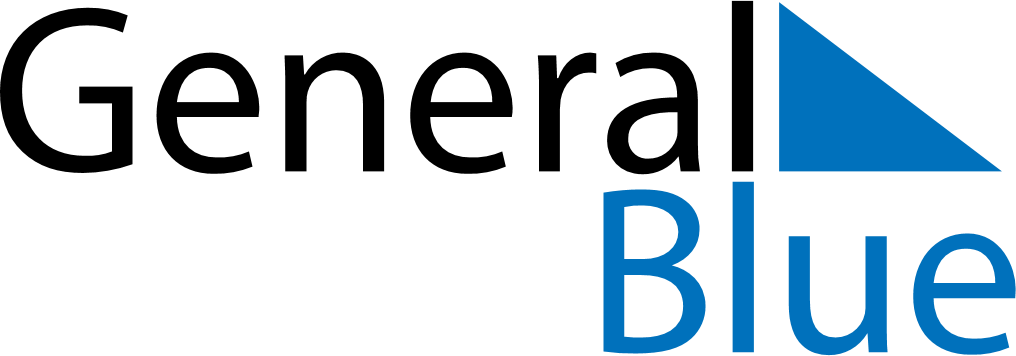 May 2018May 2018May 2018May 2018ArmeniaArmeniaArmeniaSundayMondayTuesdayWednesdayThursdayFridayFridaySaturday123445Labour Day678910111112Yerkrapah DayVictory and Peace Day131415161718181920212223242525262728293031Republic Day